Lüftungsdeckel für Formteil LDF 200Verpackungseinheit: 1 StückSortiment: K
Artikelnummer: 0018.0345Hersteller: MAICO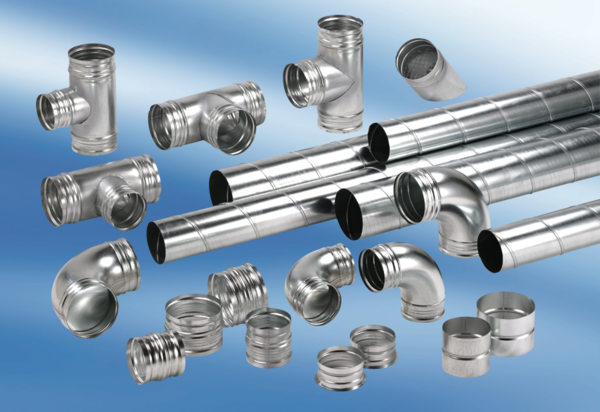 